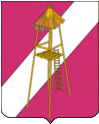 СОВЕТ СЕРГИЕВСКОГО СЕЛЬСКОГО ПОСЕЛЕНИЯ КОРЕНОВСКОГО РАЙОНАРЕШЕНИЕ18 июня  2019  года                                                                                      № 293ст. СергиевскаяОб утверждении Порядка представления главным распорядителем средств бюджета Сергиевского сельского поселения Кореновского района   в администрацию Сергиевского сельского поселения Кореновского района информации о совершаемых действиях, направленных на реализацию Сергиевским сельским поселения Кореновского района   права регресса, либо об отсутствии оснований для предъявления иска о взыскании денежных средств в порядке регрессаВ соответствии с абзацем пятым части 4 статьи 242.2 Бюджетного кодекса Российской Федерации, руководствуясь уставом Сергиевского сельского поселения Кореновского района, Совет Сергиевского сельского поселения Кореновского района  р е ш и л:1. Утвердить прилагаемый Порядок представления главным распорядителем средств бюджета Сергиевского сельского поселения Кореновского района в администрацию Сергиевского сельского поселения Кореновского района информации о совершаемых действиях, направленных на реализацию Сергиевским сельским поселением Кореновского района права регресса, либо об отсутствии оснований для предъявления иска о взыскании денежных средств в порядке регресса2. Обнародовать настоящее решение в установленных местах и разместить на официальном сайте Сергиевского сельского поселения Кореновского района в информационно-телекоммуникационной сети «Интернет».3. Решение вступает в силу после его подписания.Глава Сергиевского сельского поселенияКореновского района                                                                      А.П. Мозговой                                                                  ПРИЛОЖЕНИЕ                                                                УТВЕРЖДЕН                                                                                              решением Совета Сергиевского                                                                                 сельского поселения                                                          Кореновского района                                                              от 18 июня  2019 года  № 293ПОРЯДОКпредставления главным распорядителем средств бюджета Сергиевского сельского поселения Кореновского района в администрацию Сергиевского сельского поселения Кореновского района информации о совершаемых действиях, направленных на реализацию Сергиевским сельским поселением Кореновского района права регресса, либо об отсутствии оснований для предъявления иска о взыскании денежных средств в порядке регресса      1. Настоящий Порядок устанавливает правила представления главным распорядителем средств бюджета Сергиевского сельского поселения Кореновского района в администрацию Сергиевского сельского поселения Кореновского района  (далее по тексту – Администрация) информации о совершаемых действиях, направленных на реализацию Сергиевским сельским поселением Кореновского района права регресса, установленного пунктом 3.1 статьи 1081 Гражданского кодекса Российской Федерации, либо об отсутствии оснований для предъявления иска о взыскании денежных средств в порядке регресса.       2. Администрация в течение 15 календарных дней со дня исполнения за счет казны Сергиевского сельского поселения Кореновского района судебного акта о возмещении вреда уведомляет об этом главного распорядителя средств бюджета Сергиевского сельского поселения Кореновского района (далее - главный распорядитель).       3. В течение 3 рабочих дней со дня получения уведомления главный распорядитель при наличии оснований для предъявления иска о взыскании денежных средств в порядке регресса направляет в Администрацию запрос о предоставлении копий документов (платежных поручений), подтверждающих исполнение Администрацией за счет казны Сергиевского сельского поселения Кореновского района судебного акта о возмещении вреда.      4. Копии документов (платежных поручений), подтверждающих исполнение Администрацией за счет казны Сергиевского сельского поселения Кореновского района судебного акта о возмещении вреда, направляются Администрацией главному распорядителю в срок, не превышающий 15 календарных дней со дня поступления запроса, указанного в пункте 3 настоящего Порядка.        5. Информация о совершаемых действиях, направленных на реализацию Сергиевского сельского поселения Кореновского района права регресса, либо об отсутствии оснований для предъявления иска о взыскании денежных средств в порядке регресса представляется главным распорядителем в Администрацию ежеквартально не позднее 25 числа месяца, следующего за отчетным кварталом, в форме электронного документа, подписанного усиленной квалифицированной электронной подписью руководителя главного распорядителя или уполномоченного им лица, а при отсутствии технической возможности - в виде документа на бумажном носителе, подписанного руководителем главного распорядителя или уполномоченным им лицом.Глава Сергиевского сельского поселенияКореновского района                                                                   А.П. Мозговой   